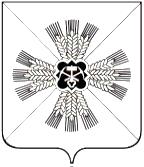 КЕМЕРОВСКАЯ ОБЛАСТЬАДМИНИСТРАЦИЯ ПРОМЫШЛЕННОВСКОГО МУНИЦИПАЛЬНОГО ОКРУГАПОСТАНОВЛЕНИЕот « 24 »     июня 2021г.  № 1196-Ппгт. ПромышленнаяО внесении изменений в постановление администрации Промышленновского муниципального района от 07.12.2017 № 1380-П «О требованиях к качеству муниципальных услуг» В соответствии с Законом Кемеровской области – Кузбасса от 05.08.2019 № 68-ОЗ «О преобразовании муниципальных образований»,  постановлением администрации Промышленновского муниципального округа от 22.01.2016 № 49-П «О порядке формирования муниципального задания на оказание муниципальных услуг (выполнение работ) в отношении муниципальных учреждений и финансового обеспечения муниципального задания»  (в редакции постановлений от 21.10.2020 № 1675-П, от 08.06.2021 № 1036-П):Внести в постановление администрации Промышленновского района от 07.12.2017 № 1380-П «О требованиях к качеству муниципальных услуг» (далее – постановление) следующие изменения:1.1. В наименовании и по тексту постановления слово «район» заменить словом «округ».         2. Внести в Положение о требованиях к качеству муниципальных услуг (далее – Положение) следующие изменения: 2.1.  В тексте Положения слово «район» заменить  словом «округ».3. Внести в Положение о порядке проведения оценки соответствия качества муниципальных услуг, оказываемых за счет средств бюджета Промышленновского муниципального района, установленным требованиям (далее – Положение) следующие изменения:3.1. В тексте Положения слово «район» заменить  словом «округ».  4. Настоящее  постановление подлежит размещению на официальном сайте администрации Промышленновского муниципального округа в сети Интернет.  5. Контроль  за      исполнением  настоящего  постановления  возложить на заместителя  главы  Промышленновского муниципального округа              А.А. Зарубину.        6. Настоящее постановление вступает в силу со дня подписания.    Исп. И.А. Овсянниковател.7-44-14     ГлаваПромышленновского муниципального округа Д.П. Ильин Д.П. Ильин